الجمهـورية الجـزائرية الديمقراطية الشعبيةمتوسطة دار يغمرا سن البور  ـ الغزوات ـ >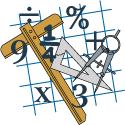 التمرين الأول: في مسابقة لصيد السمك، تمّ وزن سمك كلّ صيّاد ثمّ وُزعت النتائج كما في الجدول الآتي:ما هو عدد الصيادين المشاركين في المسابقة ؟ما هو عدد الصيادين الذين اصطادوا أكثر من ؟احسب النسبة المئوية للصيادين الذين اصطادوا كمية من السمك كتلتها  حيث  .التمرين الثاني  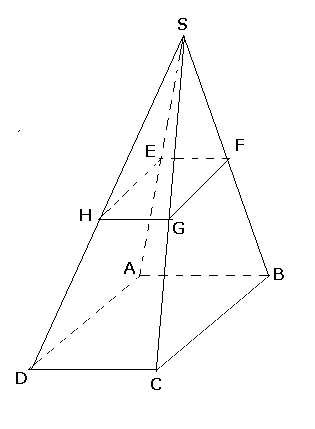  الشكل المقابل يمثل هرما  رأسه  ، قاعدته المربع                  الذي طول ضلعه      و   ،  وارتفاعه  cm 8                  1 ـ احسب حجم هذا الهرم .لتكن النقطة  من القطعة  حيث 	نقطع هذا الهرم بالمستوي الذي يوازي قاعدته فنحصل على هرم مصغر                  ما طبيعة المقطع .                            أوجد معامل التصغير  .                   استنتج  حجم الهرم مصغر .	Belhocine : https://prof27math.weebly.com/ انـتهى  و بالتوفيق